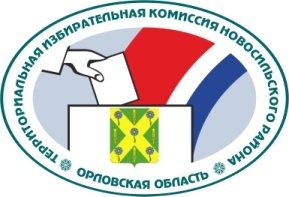 ОРЛОВСКАЯ ОБЛАСТЬТЕРРИТОРИАЛЬНАЯ ИЗБИРАТЕЛЬНАЯ КОМИССИЯНОВОСИЛЬСКОГО РАЙОНАРЕШЕНИЕ           12 января 2021 г.                                                                  № 1/1г. НовосильВ соответствии с постановлением избирательной комиссии Орловской области от 29 декабря 2021 года № 115/761-6 «О Плане работы Избирательной комиссии Орловской области на 2021 год», территориальная избирательная комиссия Новосильского района РЕШИЛА:1. Утвердить план работы территориальной избирательной комиссии Новосильского района на 2021 год (прилагается).		2. Контроль за выполнением настоящего решения возложить на секретаря территориальной избирательной комиссии Новосильского района Салькову М.М.3. Разместить данное решение на сайте территориальной избирательной комиссии Новосильского района в информационно-телекоммуникационной сети «Интернет».Председатель территориальнойизбирательной комиссии 					         Е.А. ХолодоваСекретарь территориальнойизбирательной комиссии      					         М.М. Салькова					Приложение                                                    к решению территориальной избирательной                                                                                           комиссии Новосильского района                                                     Орловской области                                                     от 12 января 2021 года № 1/1ПЛАНработы территориальной избирательной комиссии Новосильского района Орловской области на 2021 годI. Основные направления деятельностиОбеспечение подготовки и проведения выборов депутатов Государственной Думы Федерального Собрания Российской Федерации восьмого созыва, выборов депутатов Орловского областного Совета народных депутатов созыва 2021-2026 годов.Обеспечение подготовки и проведения выборов в органы местного самоуправления Новосильского района Орловской области. Оказание правовой, методической, организационно-технической помощи участковым избирательным комиссиям в подготовке и проведении выборов в органы местного самоуправления Новосильского района Орловской области.Осуществление контроля за соблюдением избирательных прав  граждан Российской Федерации при подготовке и проведении выборов органы местного самоуправления Новосильского района, рассмотрение жалоб (заявлений) на решения и действия (бездействие) участковых избирательных комиссий и их должностных лиц.  Оказание содействия участковым избирательным комиссиям в информационно - разъяснительной деятельности в ходе проведения выборов в органы местного самоуправления Новосильского района Орловской области.Взаимодействие с администрациями района и сельских поселений по вопросам оказания содействия избирательным комиссиям их полномочий по подготовке и проведению выборов и референдумов, обеспечению избирательных прав отдельных категорий граждан. Взаимодействие с правоохранительными органами по вопросам обеспечения законности и общественного порядка в период подготовки и проведения выборов в органы местного самоуправления Новосильского района Орловской области. Взаимодействие со средствами массовой информации и наблюдателями в целях обеспечения открытости и гласности избирательных процедур.Взаимодействие с общественными организациями инвалидов по вопросам обеспечения избирательных прав граждан с инвалидностью.Взаимодействие с Миграционным пунктом Межмуниципального отделения Министерства Внутренних дел Российской Федерации «Новосильское», администрацией Новосильского района при передаче  информации   для    формирования   и актуализации Регистра избирателей, участников референдума. Осуществление мероприятий по выполнению на территории Новосильского района Орловской области Положения о государственной регистрации (учете) избирателей, участников референдума в Российской Федерации. Контроль за составлением и уточнением списков избирателей на выборах в органы местного самоуправления Новосильского района Орловской области.Обеспечение эксплуатации и использования а Государственной автоматизированной системы Российской Федерации «Выборы» (далее – ГАС «Выборы») при подготовке и проведении выборов. Обеспечение безопасности информационных ресурсов ГАС «Выборы». Реализация мероприятий по обучению кадров избирательных комиссий и других участников избирательного (референдумного) процесса в Российской Федерации.Взаимодействие с молодежными организациями по вопросам повышения правовой культуры молодых избирателей и оказание содействия по их участию в мероприятиях, проводимых Избирательной комиссией Орловской области, Территориальной избирательной комиссией Новосильского района. Работа по уточнению и дополнительному зачислению в резерв составов участковых избирательных комиссий. Взаимодействие со средствами массовой информации в целях обеспечения открытости и гласности избирательных процедур.Обеспечение работы по размещению в информационно-телекоммуникационной сети «Интернет» информации о деятельности  территориальной избирательной комиссии Новосильского района Орловской области.Взаимодействие с уполномоченным органом исполнительной власти Новосильского района Орловской области в области архивного дела. Организация и проведение архивной работы с документами, законченными делопроизводством в территориальной избирательной комиссии Новосильского района Орловской области.II. Вопросы для рассмотрения на заседаниях территориальной избирательной комиссии Новосильского районаЯнварьО выполнении Плана работы территориальной избирательной комиссии Новосильского района за 2021 год							Холодова Е.А.О Плане основных мероприятий по повышению правовой культуры избирателей (участников референдума), обучению организаторов выборов 
и референдумов на территории Новосильского района в 2021 году.							Холодова Е.А.О Плане организации обучения кадров избирательных комиссий и других участников избирательного (референдумного) процесса на территории Новосильского района на 2021 год.								Холодова Е.А.ФевральО Плане взаимодействия территориальной избирательной комиссии Новосильского района с районными отделениями общероссийских общественных организаций инвалидов на 2021 год								Холодова Е.А.О проведении Дня молодого избирателя в Новосильском районе в 2021 году								Холодова Е.А.Об организации и проведении викторины «Я знаю, что такое выборы!» среди молодых и будущих избирателей в 2021 годуХолодова Е.А.МартО работе клуба  избирателей «Выбор – наше будущее» в 2021 году								Салькова М.М.АпрельО конкурсе рисунков и поделок среди будущих избирателей в 2021 году						Холодова Е.А.МайО Комплексе мероприятий  территориальной избирательной комиссии Новосильского района по подготовке и проведению выборов в единый день голосования  19 сентября 2021 года в Новосильском районе.Холодова Е.А.ИюньО мероприятиях территориальной избирательной комиссии в рамках летней школы избирателейСалькова М.М.О Календарном плане основных мероприятий по подготовке и проведению выборов в органы местного самоуправления Новосильского района в единый день голосования 19 сентября 2021 годаХолодова Е.А.ИюльОб итогах конкурса рисунков и поделок среди будущих избирателей в 2021 году						Холодова Е.А.АвгустО проведении второго этапа Дня молодого избирателя в 2021 годуХолодова Е.А.О проведении обучающих семинаров с председателями, секретарями и членами участковых комиссий  при подготовке и проведении выборов в органы местного самоуправления Новосильского района в единый день голосования 19 сентября 2021 годаХолодова Е.А.СентябрьО готовности избирательных комиссий  Новосильского района к проведению единого дня голосования  19 сентября 2021 годаХолодова Е.А.ОктябрьО поощрении организаторов выборов и иных участников избирательного процессаХолодова Е.А.НоябрьО проведении инвентаризации имущества Государственной автоматизированной системы Российской Федерации «Выборы» в 2021 годуХолодова Е.А.Системный администратор КСА ТИКОб информационном наполнении сайта территориальной избирательной комиссии Новосильского районаХолодова Е.А.ДекабрьО результатах работы территориальной избирательной комиссии по реализации плана организации обучения кадров избирательных комиссий и других участников избирательного (референдумного) процесса на территории Новосильского района в 2021 годуХолодова Е.А.О плане работы территориальной избирательной комиссии Новосильского района на 2021 годХолодова Е.А.III. Подготовка нормативных и иных актов (документов)  территориальной избирательной комиссией Новосильского района Орловской области Подготовка информационно-аналитических и статистических материалов по запросам Избирательной комиссии Орловской области.весь период 					председатель комиссиисекретарь комиссиисистемный администраторПодготовка информационной записки о практике работы Территориальной избирательной комиссии Новосильского района по информационному наполнению сайта избирательной комиссии в информационно-телекоммуникационной сети «Интернет»октябрь 						председатель комиссиисистемный администраторПодготовка изменений в правовые акты (документы) территориальной избирательной комиссии Новосильского района в связи с изменением федерального и областного законодательства, а также по результатам анализа правоприменительной деятельностиIV. Информационное обеспечение выборов, деятельности территориальной избирательной комиссии Новосильского района Орловской области и иных избирательных комиссийПодготовка и размещение информационных и иных материалов территориальной избирательной комиссии Новосильского района на сайтах Избирательной комиссии Орловской области, территориальной избирательной комиссии Новосильского района в информационно-телекоммуникационной сети «Интернет».весь период 					председатель комиссиисистемный администраторИнформационное сопровождение заседаний, совещаний и иных мероприятий, проводимых территориальной избирательной комиссией Новосильского районавесь период 				председатель комиссиисекретарь комиссиисистемный администраторПодготовка информационных сообщений о работе территориальной избирательной комиссии Новосильского района по основным направлениям деятельности, о проведенных мероприятиях, конкурсах для предоставления в Избирательную комиссию Орловской области.весь период 				председатель комиссиисистемный администраторV. Мероприятия по совершенствованию функционирования районного фрагмента ГАС «Выборы» Орловской областиПрием и обобщение сведений о численности избирателей, участников референдума, представляемых главой администрации района. Подготовка сведений о численности избирателей на территории Новосильского района по состоянию на 1 января и 1 июля текущего года, их передача в Избирательную комиссию Орловской области, размещение на сайте территориальной избирательной комиссии Новосильского района.январь, июль                                            системный администраторСвоевременное наполнение и обновление сайта территориальной избирательной комиссии Новосильского района в информационно-телекоммуникационной сети «Интернет».весь период					 председатель комиссиисистемный администраторВедение территориального фрагмента подсистемы «Регистр избирателей, участников референдума». Формирование на территориальном комплексе средств автоматизации ГАС «Выборы» территориального фрагмента базы данных подсистемы «Регистр избирателей, участников референдума» по состоянию на 1 января, 15 февраля, 1 апреля, 15 мая, 1 июля, 15 августа, 1 октября и 15 ноября текущего года, уточнение некорректных сведений, идентифицирующихся с высокой степенью вероятности в пределах Орловской области и с другими субъектами Российской Федерации.весь период					 системный администраторОбеспечение соблюдения требований безопасности информации, содержащейся в комплексах средств автоматизации ГАС «Выборы» весь период 					системный администраторVI. Мероприятия по обучению членов избирательных комиссий и иных участников избирательного процессаУчастие в организации обучения членов территориальных избирательных комиссий, проводимых ЦИК России, РЦОИТ при ЦИК России, Избирательной комиссией Орловской области, ИЦ ГАС «Выборы».весь период			председатель комиссиизаместитель председателя комиссиисекретарь комиссиисистемный администраторОрганизация обучения членов территориальной избирательной комиссии Новосильского района.весь период 					председатель комиссиисекретарь комиссииОрганизация обучения членов участковых избирательных комиссий и резерва составов участковых избирательных комиссий Новосильского района по типовой учебной программе «Правовые основы избирательного процесса и организации работы участковой избирательной комиссии».по отдельному плану				 председатель комиссиисекретарь комиссииПодготовка методических материалов для обучения членов ТИК, членов участковых избирательных комиссий и резерва составов участковых избирательных комиссий Новосильского района.весь период 					председатель комиссиисекретарь комиссииСодействие организационному, правовому, и методическому сопровождению деятельности УИК по обучению кадров организаторов выборов.весь период					 председатель комиссиисекретарь комиссииПривлечение к участию в обучающих семинарах представителей местных отделений политических партий, общественных организаций инвалидов, средств массовой информации Новосильского района.весь период 					председатель комиссиисекретарь комиссииVII. Проведение совещаний, семинаров, конференций и иных общих мероприятийПроведение семинаров, лекций, совещаний с членами и резервом участковых избирательных комиссийпо отдельному плану 				председатель комиссиисекретарь комиссииОрганизация и проведение совместных с ООИ Новосильского района мероприятий, направленных на повышение правовой культуры граждан, являющихся инвалидами.по отдельному плану				 председатель комиссиизаместитель председателякомиссии 		Организация и проведение тематических бесед, выступлений, встреч по разъяснению избирательного законодательства в учреждениях временного (постоянного) проживания граждан пожилого возраста на территории Новосильского района.по отдельному плану				 председатель комиссиизаместитель председателякомиссии Организация и проведение тематических бесед, круглых столов, выступлений, встреч и других мероприятий по разъяснению избирательного законодательства с молодыми и будущими избирателями.по отдельному плану				 председатель комиссиизаместитель председателякомиссии Подготовка и проведение общероссийского дня приема граждан в территориальной избирательной комиссии Новосильского района.декабрь 						секретарь комиссииО плане работы территориальной избирательной комиссии Новосильского района  на 2021 год          весь периодчлены ТИК